A Thank You Note To Fall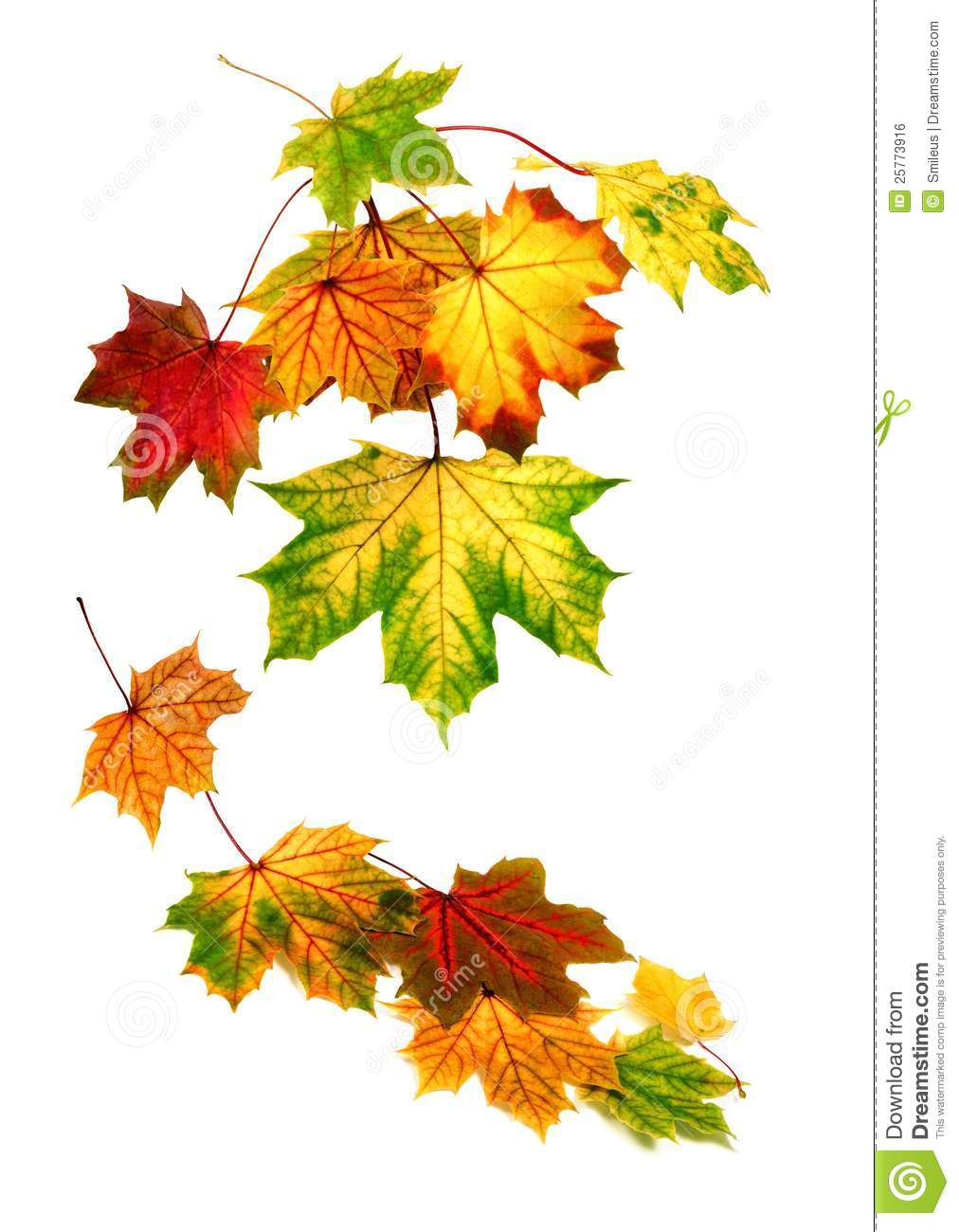 	By: Patricia Hubbell	Leaves,			like	brilliant 	birds 	that flutter, 	Wind,		that plays 			with door 					and shutter,	School, 		and friends 			both old and new,	Football, 		Soccer, 			(turkeys, too,)	Pumpkins, 	  	apples, 		  	geese in V’s,	Icy lace 		where 			puddles 				freeze,	Thank you Fall, 		for all		   of	 		these!